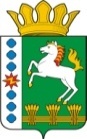 КОНТРОЛЬНО-СЧЕТНЫЙ ОРГАН ШАРЫПОВСКОГО РАЙОНАКрасноярского краяЗаключениена проект Постановления администрации Шушенского сельсовета «О внесении изменений в Постановление администрации Шушенского сельсовета от 30.10.2013 № 56 «Об утверждении муниципальной программы Шушенского сельсовета «Обеспечение транспортной доступности и коммунальными услугами граждан» на 2014-2016 годы 02 сентября 2014 год 								№ 65Настоящее экспертное заключение подготовлено Контрольно – счетным органом Шарыповского района на основании ст. 157 Бюджетного  кодекса Российской Федерации, ст. 9 Федерального закона от 07.02.2011 № 6-ФЗ «Об общих принципах организации и деятельности контрольно – счетных органов субъектов Российской Федерации и муниципальных образований», ст. 5 Решения Шарыповского районного Совета депутатов от 20.09.2012 № 31/289р «О внесении изменений и дополнений в Решение Шарыповского районного Совета депутатов от 21.06.2012 № 28/272р «О создании Контрольно – счетного органа Шарыповского района» (в ред. от 20.03.2014 № 46/536р), пункт 1.2.3 Соглашения «О передаче Контрольно – счетному органу Шарыповского района полномочий Контрольно – счетного органа поселения по осуществлению внешнего муниципального финансового контроля» утвержденного Решением Шарыповского районного Совета депутатов от 24.10.2013 № 42/485р, соглашение от 26.05.2014 о передаче Контрольно – счетному органу Шарыповского района полномочий Контрольно – счетного органа Шушенского сельсовета по осуществлению внешнего муниципального финансового контроля.          Представленный на экспертизу проект Постановления администрации Шушенского сельсовета «О внесении изменений в Постановление администрации Шушенского сельсовета от 30.10.2013 № 65 «Об утверждении муниципальной программы Шушенского сельсовета «Обеспечение транспортной доступности и коммунальными услугами граждан» на 2014-2016 годы (далее по тексту проект Постановления) направлен в Контрольно – счетный орган Шарыповского района 01 сентября 2014 года, разработчиком данного проекта Постановления является администрация Шушенского сельсовета Шарыповского района. Основанием для разработки муниципальной программы являются:- статья 179 Бюджетного кодекса Российской Федерации;-  Постановление администрации Шушенского сельсовета от 30.07.2013 № 41 «Об утверждении Порядка принятия решений о разработке  муниципальных программ Шушенского сельсовета, их формировании и реализации»;- распоряжение администрации Шушенского сельсовета от 02.08.2013  № 18 «Об утверждении перечня муниципальных программ Шушенского  сельсовета».Ответственный исполнитель муниципальной программы - администрация Парнинского сельсовета.Соисполнители муниципальной программы отсутствуют.Подпрограммами муниципальной программы являются:«Модернизация, реконструкция и капитальный ремонт объектов коммунальной инфраструктуры, жилья и благоустройства территории»;«Проведение мероприятий, направленных на сохранение и улучшение транспортно – эксплуатационного состояния улично – дорожной сети сельского поселения»;«Обращение с твердыми бытовыми, промышленными и биологическими отходами на территории поселения».Целью муниципальной программы является - повышение качества предоставления жилищно-коммунальных услуг населению и улучшение транспортно-эксплуатационного состояния дорог местного значения.Задачами муниципальной программы являются:1. Создание условий для обеспечения качественными услугами ЖКХ населения2. Бесперебойное и безопасное движение транспортных средств по улично-дорожной сети сельского поселения3. Предотвращение вредного воздействия бытовых и промышленных отходов на здоровье человека и окружающую природную среду   Мероприятие проведено 02 сентября  2014 года.В ходе подготовки заключения Контрольно – счетным органом Шарыповского района были проанализированы следующие материалы:- проект Постановления администрации Шушенского сельсовета «О внесении изменений в постановление администрации Шушенского сельсовета от 30.10.2013 № 56 «Обеспечение транспортной доступности и коммунальными услугами граждан» на 2014-2016 годы;- паспорт муниципальной программы Шушенского сельсовета ««Обеспечение транспортной доступности и коммунальными услугами граждан»  на 2014-2016 годы;- распоряжение администрации Шушенского сельсовета от 02.08.2013  № 18 «Об утверждении перечня муниципальных программ Шушенского  сельсовета».Рассмотрев представленные материалы к проекту Постановления муниципальной программы ««Обеспечение транспортной доступности и коммунальными услугами граждан» на 2014-2016 годы установлено следующее:Рассмотрев распоряжение администрации Шушенского сельсовета от 02.08.2013  № 18 и паспорт муниципальной программы установлено, что название подпрограммы № 2 не соответствует  утвержденному перечню муниципальных программ и подпрограмм, что видно из ниже приведенной таблицы:В соответствии с проектом паспорта Программы происходит изменение по строке (пункту) «Информация по ресурсному обеспечению программы, в том числе в разбивке по источникам финансирования по годам реализации программы».После внесения изменений строка  будет читаться:Увеличение объемов бюджетных ассигнований на реализацию муниципальной программы составило в сумме 154 942,00 руб.  или на  14,05%., в том числе:- за счет средств краевого бюджета в сумме 21 834,00 руб. или 100,00%;- за счет бюджета поселения в сумме 116 690,00 руб. или на 10,59%;- за счет средств районного бюджета в сумме 16 418,00 руб. или 100,00%.Вносятся изменения в  подпрограмму № 2 «Проведение мероприятий, направленных на сохранение и улучшение транспортно – эксплуатационного состояния улично – дорожной сети сельского поселения». После внесения изменений в подпрограмму № 2 строка «Объемы бюджетных ассигнований подпрограммы» будет читаться:По мероприятию 1.3. «Содержание автомобильных дорог общего пользования местного значения городских округов, городских и сельских поселений» подпрограммы № 2 увеличение  объемов бюджетных ассигнований за счет средств краевого бюджета составило в сумме 21 834,00 руб.  или 100,00 % на основании уведомлений главных распорядителей средств краевого и районного бюджетов, также письма главного администратора доходов Управления Федерального казначейства о поступлениях акцизов.Перераспределение бюджетных ассигнований в сумме 218,00 рублей с мероприятия 1.1. «Содержание улично – дорожной сети сельского поселения и искусственных сооружений на них» за счет средств дорожного фонда Шушенского сельсовета (ГРБС 822 раздел 0409 КЦСР 0329389 КВР 240) на мероприятие 1.2. «Софинансирование субсидии на содержание автомобильных дорог общего пользования местного значения городских округов, городских и сельских поселений» за счет средств местного бюджета (ГРБС 822 раздел 0409 КЦСР 0329385 КВР 240). Вносятся изменения в  подпрограмму № 1 «Модернизация, реконструкция и капитальный ремонт объектов коммунальной инфраструктуры, жилья и благоустройства территории». После внесения изменений в подпрограмму № 1 строка «Объемы и источники финансирования подпрограммы» будет читаться:Увеличение  объемов бюджетных ассигнований на реализацию подпрограммы № 1 составило в сумме 133 228,00 руб.  или на 22,13%, в том числе:- за счет средств районного бюджета в сумме 16 418,00 руб. или 100%;- за счет средств бюджета поселения в сумме 116 810,00 руб. или на 19,40%.Подпрограмму № 1 добавляются следующие мероприятия:- мероприятие 2.1. «Решение неотложных вопросов в сфере жилищно – коммунального хозяйства за счет средств районного бюджета» (ГРБС 822 раздел 0502 КЦСР 0318087 КВР 240)  на 2014 год в сумме 16 418,00 руб. на ремонт водонапорной башни с.Шушь;- мероприятие 2.2. «Аварийные работы замена глубинного насоса д.Можары»   (ГРБС 822 раздел 0502 КЦСР 0318069 КВР 240) на 2014 год  в сумме 57 270,00 руб.- мероприятие 3.2. «Обработка кладбищ» (ГРБС 822 раздел 0503 КЦСР 0319376 КВР 240) протравления кладбищ от грызунов  на 2014 год  в сумме 9 540,00 руб.По мероприятию 3.1. «Благоустройство территории (содержание и ремонт уличного освещения)  (ГРБС 822 раздел 0503 КЦСР 0319376 КВР 240) увеличение в сумме 50 000,00 руб. на приобретение электроламп.Вносятся изменения в  подпрограмму № 3 «Обращение с твердыми бытовыми, промышленными и биологическими отходами на территории поселения». После внесения изменений в подпрограмму № 3 строка «Объемы и источники финансирования подпрограммы» будет читаться:Уменьшение  объемов бюджетных ассигнований на реализацию подпрограммы № 3 за счет средств районного бюджета  составило в сумме 120,00 руб.  или на 0,23%.На основании выше изложенного Контрольно – счетный орган Шарыповского района предлагает:- внести изменения в название подпрограммы № 2;- администрации Шушенского сельсовета после внесения соответствующих изменений в название подпрограммы № 2 принять проект Постановления администрации Шушенского сельсовета «О внесении изменений в Постановление администрации Шушенского сельсовета от 30.10.2013 № 56 «Обеспечение транспортной доступности и коммунальными услугами граждан» на 2014-2016 годы.И.о. председателя Контрольно – счетного органа							И.В. ШмидтНаименование муниципальной программыНаименование подпрограммы согласно распоряжения  от 02.08.2013 № 18Наименование подпрограммы согласно постановления от 30.10.2013 № 56«Обеспечение транспортной доступности и коммунальными услугами гражданПодпрограмма № 2 «Проведение мероприятий, направленных на сохранение и улучшение транспортно–эксплуатационного состояния автомобильных дорог общего пользования местного значения»Подпрограмма № 2 «Проведение мероприятий, направленных на сохранение и улучшение транспортно–эксплуатационного состояния улично – дорожной сети сельского поселения»Информация по ресурсному обеспечению программы, в том числе в разбивке по источникам финансирования, по годам реализации программы Предыдущая редакция (Постановление от 30.10.2013 № 56)Предлагаемая редакция (проект Постановления)Информация по ресурсному обеспечению программы, в том числе в разбивке по источникам финансирования, по годам реализации программы Планируемое финансирование программных мероприятий составляет1 102 732,00 руб.; в том числе:за счет средств краевого бюджета –  0,00 руб.; из них:2014 год – 0,00 руб.;2015 год – 0,00 руб.;2016 год – 0,00 руб.за счет средств бюджета поселения – 1 102 732,00  руб.; из них:2014 год – 378 520,00 руб.;2015 год – 362 806,00 руб.;2016 год – 361 406,00 руб.Планируемое финансирование программных мероприятий составляет 1 257 674,00 руб.; в том числе:за счет средств краевого бюджета –  21 834,00 руб.; из них:2014 год – 21 834,00 руб.;2015 год – 0 руб.;2016 год – 0руб.за счет средств бюджета поселения – 1 219 422,00 руб.; из них:2014 год – 495 210,00 руб.;2015 год – 362 806,00 руб.;2016 год – 361 406,00 руб.за счет средств районного бюджета –  16 418,00 руб.; из них:2014 год – 16 418,00 руб.;2015 год – 0,00 руб.;2016 год – 0,00 руб. Объемы бюджетных ассигнований подпрограммы  Предыдущая редакция (Постановление от 30.10.2013 № 56)Предлагаемая редакция (проект Постановления) Объемы бюджетных ассигнований подпрограммы  Планируемое финансирование подпрограммных мероприятий  составляет  446 700,00  руб., за счет средств дорожного фонда муниципального образования Шушенского сельсовета, из них:2014 год –  130 100,00 руб.2015 год –  159 000,00 руб.2016 год –  157 600,00 руб.Планируемое финансирование подпрограммных мероприятий  составляет 468 534,00 руб., в том числе: за счет средств краевого бюджета составляет 21 834,00  руб.; из них:2014 год –  21 834,00 руб.2015 год –  0,00 руб.2016 год –  0,00руб.за счет средств дорожного фонда муниципального образования Шушенского сельсовета составляет 446 700,00 руб., из них:2014 год –  130 100,00 руб.2015 год –  159 000,00 руб.2016 год –  157 600,00 руб. Объемы и источники финансирования подпрограммы  Предыдущая редакция (Постановление от 30.10.2013 № 56)Предлагаемая редакция (проект Постановления) Объемы и источники финансирования подпрограммы  Финансирование подпрограммы составит  602 212,00  руб., в том числе:за счет средств краевого бюджета 0,00 руб., из них:2014 год –  0,00 руб.2015 год –  0,00 руб.2016 год –  0,00 руб.за счет средств бюджета поселения 602 212,00 руб., из них:2014 год –  194 600,00 руб.2015 год –  203 806,00 руб.2016 год –  203 806,00 руб.Финансирование подпрограммы составит  735 440,00 руб., в том числе:за счет средств районного бюджета 16 418,00 руб., из них:2014 год –  16 418,00 руб.2015 год –  0,00 руб.2016 год –  0,00руб.за счет средств бюджета поселения 719 022,00 руб., из них:2014 год –  311 410,00 руб.2015 год –  203 806,00 руб.2016 год –  203 806,00 руб. Объемы и источники финансирования подпрограммы  Предыдущая редакция (Постановление от 30.10.2013 № 56)Предлагаемая редакция (проект Постановления) Объемы и источники финансирования подпрограммы  Планируемое финансирование подпрограммных мероприятий 53 820,00  руб., 2014 год –  53 820,00 руб.2015 год –  0,00 руб.2016 год –  0,00 руб.Планируемое финансирование подпрограммных мероприятий составляет 53 700,00  руб., в том числе:За счет средств районного бюджета 53 700,00 руб., из них:2014 год –  53 700,00 руб.2015 год –  0,00 руб.2016 год –  0,00 руб.